Приложение 1    Способ 1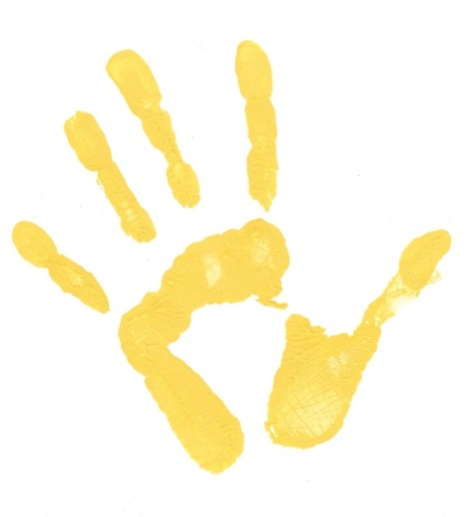 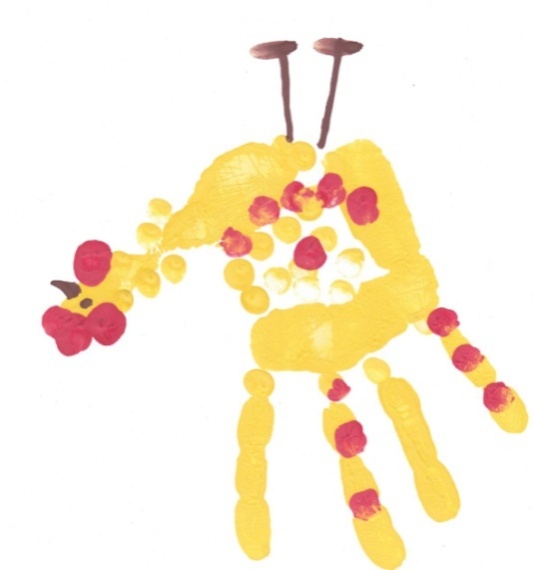 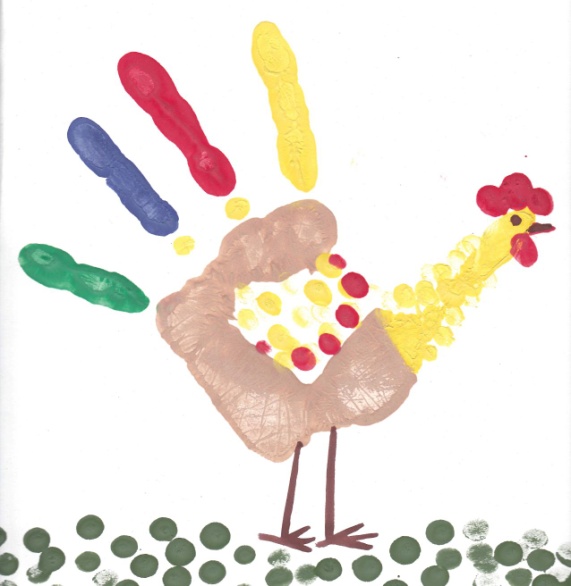     Способ 2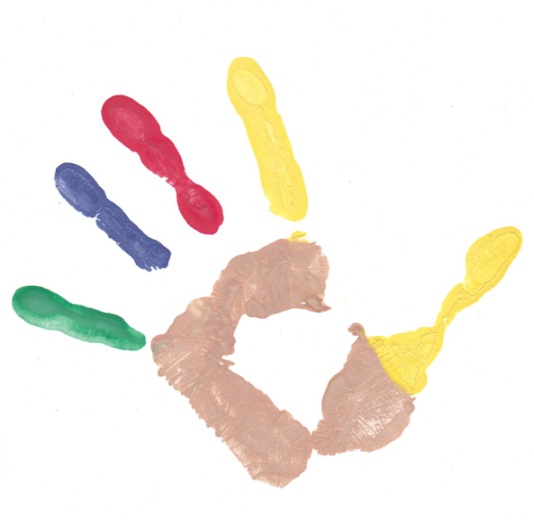 